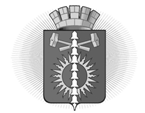 АДМИНИСТРАЦИЯ ГОРОДСКОГО ОКРУГА ВЕРХНИЙ ТАГИЛП О С Т А Н О В Л Е Н И ЕОб утверждении сводного сметного расчетана строительство газораспределительных сетей для обеспечения сетевым природным газом жилых домов №№8-59 по ул. Спорта по ул. 1 Мая, №№1-70 по ул. Советская, №№1-43 по ул. Октябрьская, №№1-46 по ул. Карла Маркса, №№1-14 по ул. Нахимова, №5 по ул. Ленина, №№168, 170, 181 183, 183А по ул. Фрунзе городского округа Верхний Тагил.В целях реализации мероприятия Муниципальной программы «Развитие ЖКХ и повышение энергетической эффективности в городском округе Верхний Тагил на 2019-2024 года», для прохождения государственной экспертизы,проектной-сметной документации на строительство газораспределительных сетей для обеспечения сетевым природным газом жилых домов №№8-59 по ул. Спорта по ул. 1 Мая, №№1-70 по ул. Советская , №№1-43 по ул. Октябрьская, №№1-46 по ул. Карла Маркса, №№1-14 по ул. Нахимова, №5 по ул. Ленина, №№168, 170, 181, 183, 183А по ул. Фрунзе городского округа Верхний Тагил, руководствуясь Уставом городского округа Верхний Тагил, Администрация городского округа Верхний ТагилПОСТАНОВЛЯЕТ:1. Утвердить сводный сметный расчетна строительство газораспределительных сетей для обеспечения сетевым природным газом жилых домов сетей для обеспечения сетевым природным газом жилых домов №№8-59 по ул. Спорта по ул. 1 Мая, №№1-70 по ул. Советская, №№1-43 по ул. Октябрьская, №№1-46 по ул. Карла Маркса, №№1-14 по ул. Нахимова, №5 по ул. Ленина, №№168, 170, 181, 183, 183А по ул. Фрунзе городского округа Верхний Тагил- в базовых ценах 2001 г.- 6 289,65 тыс. руб.- в текущих ценах - 68 427,41тыс. руб.2. Контроль за исполнением настоящего постановления возложить на Заместителя главы администрации по жилищно-коммунальному и городскому хозяйству Н.Н. Русалеева. 3. Разместить настоящее постановление на официальном сайте городского округа Верхний Тагил: www.go-vtagil.ru.Глава городского округа Верхний Тагил 			В.Г. Кириченкоот 29.01.2021г.№34г. Верхний Тагилг. Верхний Тагилг. Верхний Тагил